OSNOVNA ŠKOLA ŠEMOVEC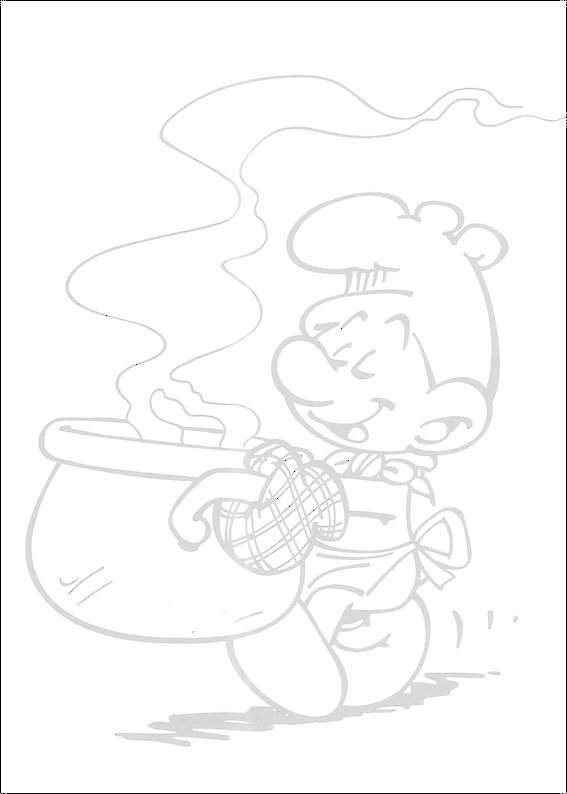 JELOVNIK ZA PROSINAC 2015. GODINE----------------------------------------------01.12. UTORAK …………………………   RIB.ŠTAPIĆI LIGNJE, KRASTAVCI, KRUH02.12. SRIJEDA ………………………………   ROLA ČOKOLADA, BENKO03.12. ČETVRTAK ……………………………   MAKARONI SA SVINJETINOM, KRUH04.12. PETAK ……………………………………   PEREC, JOGURT, VOĆE07.12. PONEDJELJAK …………………   SENDVIČ ŽEMLJA, SOK08.12. UTORAK ………………………………  MEDALJONI, KRASTAVCI, KRUH09.12. SRIJEDA ……………………………   LINO LADA, BENKO10.12. ČETVRTAK ………………  GRAH VARIVO S KOB. I TJESTENINOM, KRUH11.12. PETAK ……………………………………  SIR S VRHNJEM, KRUH, VOĆE14.12. PONEDJELJAK ……………………  HRENOVKA, SOK, KRUH15.12. UTORAK ……………… GULAŠ SA SVINJETINOM I KRUMPIROM, KRUH16.12. SRIJEDA ………………………………  KLIPIĆ ŠUNKA, PUDING17.12. ČETVRTAK ……………………………  RIŽOTO S PILETINOM, KRUH18.12. PETAK ……………………………………  KRAFNA MARMELADA, ČAJ, VOĆE21.12. PONEDJELJAK ……………………  BUREK SA SIROM, VOĆE22.12. UTORAK …………………………………  PLJESKAVICA U LEPINJI, KRASTAVCI23.12. SRIJEDA ………………………………. JASTUČIĆ VIŠNJA, MLIJEKO----------------------------------------------DOBAR TEK!CIJENA ŠKOLSKE KUHINJE ZA     PROSINAC 2015. IZNOSI:                       85,00 kn